Publicado en  el 26/02/2014 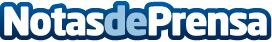 En marcha la primera jornada de la Copa S. M. La Reina  en El SalerEl Campo de Golf Parador de El Saler (Valencia) acoge la primera jornada del Campeonato Internacional Amateur de España, Copa S. M. La Reina, la prueba internacional femenina de mayor prestigio en Europa junto con el British Ladies Amateur.Datos de contacto:Real Federación Española de GolfNota de prensa publicada en: https://www.notasdeprensa.es/en-marcha-la-primera-jornada-de-la-copa-s-m-la Categorias: Golf http://www.notasdeprensa.es